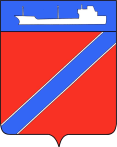 ПРОЕКТСОВЕТ ТУАПСИНСКОГО ГОРОДСКОГО ПОСЕЛЕНИЯТУАПСИНСКОГО РАЙОНАР Е Ш Е Н И Еот ______________                                                                 №  ____________город ТуапсеО согласовании осуществления уполномоченным органом – администрацией муниципального образования Туапсинский район полномочий отдельных муниципальных заказчиков Туапсинского городского поселения           В соответствии с Федеральным законом от 06 октября 2003 года         № 131-ФЗ «Об общих принципах организации  местного самоуправления в Российской Федерации», Уставом Туапсинского городского поселения, в целях исполнения части 3 постановления Законодательного Собрания Краснодарского края от 22 мая 2019 года №1124-П «О выполнении постановления Законодательного Собрания Краснодарского края «О практике организации закупок товаров, работ, услуг в муниципальных образованиях Краснодарского края», в соответствии с частью 9 статьи 26 Федерального закона от 05 апреля 2013 года №44-ФЗ «О контрактной системе в сфере закупок товаров, работ, услуг для обеспечения государственных и муниципальных нужд» Совет Туапсинского городского поселения,  РЕШИЛ:         1. Согласовать осуществление уполномоченным органом – администрацией муниципального образования Туапсинский район полномочий отдельных муниципальных заказчиков Туапсинского городского поселения на определение поставщиков (подрядчиков, исполнителей).	2. Администрации Туапсинского городского поселения заключить соглашение об осуществлении уполномоченным органом муниципального образования Туапсинский район полномочий отдельных муниципальных заказчиков Туапсинского городского поселения на определение поставщиков (подрядчиков, исполнителей) с администрацией муниципального образования Туапсинский район.3. Контроль за выполнением настоящего решения возложить на комиссию по вопросам социально-экономического развития, имущественным и финансово-бюджетным отношениям, налогообложению, развитию малого и среднего предпринимательства Совета Туапсинского городского поселения Туапсинского района.	4. Опубликовать Решение в газете «Черноморье сегодня» и разместить на официальном сайте Совета Туапсинского городского поселения.	5. Решение вступает в силу со дня его официального опубликования.Председатель Совета Туапсинского городского поселения			             В.В.СтародубцевИсполняющий обязанности главы Туапсинского городского поселения                                          М.В.Кривопалов 	ЛИСТ СОГЛАСОВАНИЯпроекта решения Совета Туапсинского городского поселения Туапсинского районаот ____________ №_________________«О согласовании осуществления уполномоченным органом – администрацией муниципального образования Туапсинский район полномочий отдельных муниципальных заказчиков Туапсинского городского поселения»Проект внесен главой Туапсинского городского поселения.Проект подготовлен:                                                                           «__»___2020г.Отделом  экономики администрации Туапсинского городского  поселения Начальник отдела экономики	  	К.И. Николенко«__»___2020г.Проект согласован:Начальник правового отдела администрации Туапсинского городского поселенияЗаместитель главы администрации Туапсинского городского поселения       «__»___2020г.Е.Н.КубынинаА.А.Кенцин